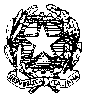 ISTITUTO COMPRENSIVO STATALE                                    Volturara Irpina- Montemarano- Castelvetere sul CaloreScuola dell’Infanzia – Scuola Primaria – Scuola Secondaria di 1^ Grado“Alessandro Di Meo”Via della Rimembranza – 83050 Volturara Irpina (Av)Telefono  0825/984062 – Fax 0825/1882532- Codice Meccanografico AVIC81000R – Codice fiscale 80013000643- e-mail : avic81000r@istruzione.it- PEC: avic81000r@pec.istruzione.itsito web : www.icvolturara.gov.itProt. N.1677 - A/26                                                     Volturara Irpina, 28/04/2015A tutti i docenti dell’I.C. di Volturara IrpinaAl Personale ATAAi genitori tramite gli alunniSito Web – AttiOGGETTO: Comparto Scuola. SCIOPERI DEI GORNI  5/6 / 12 MAGGIO 2015.	 Si rende noto che le organizzazioni sindacali sotto indicate  hanno proclamato  i seguenti scioperi per tutto il personale della scuola  a tempo  indeterminato e determinato:per il giorno 5 maggio 2015: COBAS-CUB-AND-CONITIP-CGIL-CISL-UIL-SNALS-GILDA-UGL-LSU-SISAper il giorno 6 maggio 2015:COBAS – CUBper il giorno 12 maggio 2015:COBAS-CUB-SISAI docenti  sono pregati di informare le famiglie, tramite avviso scritto, che la scuola in tali giorni potrebbe trovarsi nella necessità di modificare l’orario di uscita e nell’impossibilità di garantire la consueta sorveglianza sugli alunni; invitando i propri genitori di accompagnare, al mattino, personalmente i propri figli per verificare l’effettivo svolgersi delle lezioni.                                                                                             Il Dirigente Scolastico Reggente                                                                                                 (Prof.ssa Claudia La Pietra)(Firma autografa sostituita a mezzo stampa ai Sensi dell’art. 3, c. 2 D.L.vo 39/1993)